ПРОТОКОЛ № 14заседания  Технического Комитета № 140Москва, on line                                                                                    29 августа 2022г.Присутствовали:Члены ТК: Союз предприятий зообизнеса (СПЗ): Колчанова Т.И., генеральный директор СПЗ; председатель ТК; Шевчук Т.Ю.; ответственный секретарь ТК;  Яковенко Н.Н. «Дача-Удача», Купляускас Е.С. Российская кинологическая федерация (РКФ);  Деев М.Ю.  «Зоофонд»; Шинкаренко А.Н., ВолгГМУ, Растегаева Н., «Благополучие животных»., Дмитриев, К.И., Национальная ассоциация зооиндустрии, Кузьмина В.Б. ООО «АВЗ С-П», Белименко В. АНО НОВА; Каменов К.С. «МО Национальная коллегия судэкспертов», Касумов М.К. ИП Касумов, Щербаков М.А. ИП ЩербаковРабочая группа: Кузьменко Е. «Благополучие животных»; Деревянко М.С., Минприроды, Аверкиева В., Российское Биологическое Общество, Блажева Т.Б. НО СПЗ, Воронина К.А. НО СПЗС помощью бюллетеней (по техническим причинам) проголосовали: Касумов М.К., Каменов К С., Яковенко Н.Н., Кузьмина В.Б.Повестка заседания:1.Обсуждение окончательной редакции Изменения №2 ГОСТ Р 57014-2016 «Услуги для непродуктивных животных. Услуги по временному содержанию непродуктивных животных. Общие требования»2.Принятие решения по окончательной редакции проекта Изменения №2 ГОСТ Р 57014-2016 «Услуги для непродуктивных животных. Услуги по временному содержанию непродуктивных животных. Общие требования» Работа выполнялась в соответствии с программой национальной стандартизации на 2022 г. (шифр задания 1.7.140-1.016.22). Разработчики – НО Союз предприятий зообизнеса Проект  Изменения № 2  к  ГОСТ Р 57014—2016   "Услуги для непродуктивных животных. Услуги по временному содержанию непродуктивных животных. Общие требования" разработана   некоммерческой организацией Союз предприятий зообизнеса (НО СПЗ) в рамках ТК 140  «Продукция и услуги для непродуктивных животных»  в соответствии с Программой национальной  стандартизации на 2022 год. Основанием для разработки является абзац третий подпункта 1 перечня поручений по результатам проверки исполнения законодательства и решений Президента Российской Федерации по вопросам формирования в обществе ответственного отношения к животным утвержденного президентом  Российской Федерации от 15.05.2021г. № Пр-808,в соответствии с которым необходимо совершенствование  организации деятельности по обращению с животными  без владельцев путем введения унифицированных норм для приютов временного и постоянного содержания.Во время обсуждения окончательной редакции изменений Изменения №2 ГОСТ Р 57014-2016 «Услуги для непродуктивных животных. Услуги по временному содержанию непродуктивных животных. Общие требования»были окончательно согласованы и принятые и обсуждаемые ранее изменения в ГОСТ.2. Во время обсуждения были внесены уточнения и изменения, доработаны окончательно вносимые корректировки текста ГОСТ. Затем окончательно согласованы изменения.3. Изменения №2 ГОСТ Р 57014-2016 «Услуги для непродуктивных животных. Услуги по временному содержанию непродуктивных животных. Общие требования» прошел редактирование и получил штамп  «В набор»Голосование проведено в системе ФГИС «Береста». Из 19 членов ТК «за» проголосовали 10 человек, 1- воздержался. 7 человек проголосовали в системе «Береста», 4 человека- с помощью бюллетеней.Консенсус достигнут.Решили:1. Решили: принять окончательную редакцию Изменения №2 ГОСТ Р 57014-2016 «Услуги для непродуктивных животных. Услуги по временному содержанию непродуктивных животных. Общие требования»2. Учитывая достижение консенсуса, секретарем ТК 140 предложено утвердить проект Изменения №2 ГОСТ Р 57014-2016 «Услуги для непродуктивных животных. Услуги по временному содержанию непродуктивных животных. Общие требования» в окончательной редакции и рекомендовать его для утверждения  в качестве национального стандарта Российской Федерации  (шифр  темы  1.7.140-1.016.22).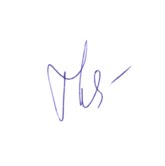 Председатель ТК140:						Т.И.Колчанова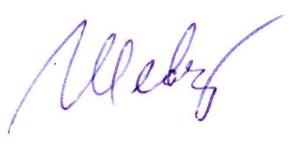 Ответственный секретарь ТК140:					Т.Ю.Шевчук